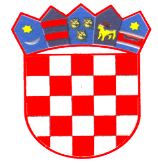 REPUBLIKA HRVATSKASPLITSKO–DALMATINSKA ŽUPANIJAGRAD HVARKlasa: 112-01/18-01/07UBROJ: 2128/01-03-18-01Hvar, 13. ožujka 2018. godineNa temelju članka 29. i članka 19. stavka l. i 4. u svezi sa člankom 116. Zakona o službenicima i namještenicima u lokalnoj i područnoj ( regionalnoj ) samoupravi ("NN", broj: 86/08, 61/11 i 4/18), v.d. pročelnik Grada Hvara, raspisuje OGLASza prijam u službu Referent-komunalni izvidnik, ( 3 izvršitelja/ izvršiteljica- m/ž ), RADNO MJESTO III kategorije-potkategorija radnog mjesta referent, na određeno vrijeme od 6 mjeseci s punim radnim vremenom zbog povećanja opsega posla u Odsjeku za komunalne djelatnosti, prostorno uređenje, graditeljstvo i zaštitu okoliša Jedinstvenog upravnog odjela Grada Hvara.Kandidati moraju ispunjavati slijedeće posebne uvjete:srednja stručna sprema (SSS) gimnazija, turističkog smjera, upravne, tehničke ili ugostiteljske struke jedna godina radnog iskustva na odgovarajućim poslovima,poznavanje rada na osobnom računalu.II. Osim naznačenih posebnih uvjeta kandidati moraju ispunjavati i opće uvjete iz odredbe članka 12. Zakona o službenicima i namještenicima u lokalnoj i područnoj (regionalnoj) samoupravi:-    punoljetnost, hrvatsko državljanstvo,zdravstvena sposobnost za obavljanje poslova radnog mjesta na koje se osoba prima.U službu ne može biti primljen kandidat za čiji prijam postoje zapreke iz odredbi članka 15. i 16. Zakona o službenicima i namještenicima u lokalnoj i područnoj (regionalnoj) samoupravi («NN», broj: 86/08, 61/11 i 04/18). Natjecatelji su uz prijavu obvezni priložiti:-     životopis,-    dokaz o državljanstvu ( domovnica, osobna iskaznica )dokaz o stručnoj spremi ( diplomu),dokaz o ukupnom radnom iskustvu: elektronički zapis/ potvrdu o podacima evidentiranim u bazi podataka Hrvatskog zavoda za mirovinsko osiguranje, a koji zapis/ potvrda ne smije biti starija od 1-og mjeseca,dokaz o traženom radnom iskustvu na odgovarajućim poslovima ( potvrda dosadašnjih poslodavaca  o vrsti poslova i trajanju radnog odnosa , presliku ugovora o radu, rješenja ili slično iz kojih mora biti vodljivo ostvareno radno iskustvo na poslovima tražene struke i razine obrazovanja),uvjerenje da se protiv kandidata ne vodi istražni ili kazneni postupak, ne starije od 6 mjeseci od dana objave natječaja,uvjerenje o zdravstvenoj sposobnosti,vlastoručno potpisanu izjavu da za prijam u službu ne postoje zapreke iz članka 15. i 16. Zakona o službenicima i namještenicima u lokalnoj i područnoj (regionalnoj) samoupravi.Kandidat koji ostvaruje pravo prednosti pri zapošljavanju prema posebnim propisima dužan je u prijavi na natječaj pozvati se na to pravo i ima prednost u odnosu na ostale kandidate samo pod jednakim uvjetima. Ukoliko se pozivate na pravo prednosti pri zapošljavanju uz prijavu na natječaj ili oglas potrebno je priložiti i sve dokaze sukladno čl. 103. st. 1 i 2. Zakona o hrvatskim braniteljima iz Domovinskog rata i članovima njihovih obitelji:dokaze da ispunjavate sve uvjete navedene u natječaju ili oglasu dokaz o nezaposlenosti  dokaz o oduzetoj roditeljskoj skrbi kada se na javni natječaj, odnosno oglas prijavljuje dijete smrtno stradaloga, zatočenoga i nestaloga hrvatskog branitelja iz Domovinskog rata bez roditeljske skrbi  potvrdu o priznatom statusuDetaljnije informacije se nalaze na linku: https://gov.hr/moja-uprava/hrvatski-branitelji/zaposljavanje/prednost-pri-zaposljavanju/403Potpunom prijavom smatra se prijava koja sadržava sve podatke i priloge navedene u natječaju.Nepotpune i nepravodobne prijave neće se razmatrati, niti će podnositelji nepotpunih prijava biti pozvani na dopunu prijava. Osobe koje podnesu nepotpune ili nepravodobne prijave ne smatraju se kandidatima prijavljenim na oglas. Kandidati koji ne ispunjavaju formalne uvjete o tome će biti obaviješteni pisanim putem.Postupak prijema u službu obuhvaća obveznu provjeru znanja i sposobnosti kandidata. Na prethodnu provjeru znanja mogu pristupiti samo kandidati koji ispunjavaju formalne uvjete iz oglasa.Na web-stranici Grada Hvara ( www.hvar.hr) naveden je opis poslova te podaci o plaći za radno mjesto iz oglasa, način obavljanja prethodne provjere znanja i sposobnosti kandidata/kinja, te pravni i drugi izvori za pripremanje kandidata/kinje za tu provjeru. Povjerenstvo za provedbu oglasa utvrdit će listu kandidata/kinja koji ispunjavaju formalne uvjete iz oglasa te će na istoj web-stranici i na oglasnoj ploči Grada Hvara objaviti mjesto i vrijeme održavanja prethodne provjere znanja i sposobnosti kandidata/kinje, najmanje 5 dana prije održavanja provjere.Kandidati su obvezni pristupiti prethodnoj provjeri znanja i sposobnosti putem pisanog testiranja i intervjua, a po potrebi i putem provjere praktičnog rada na određenim poslovima.Ako kandidat ne pristupi prethodnoj provjeri znanja, smatra se da je povukao prijavu na oglas.Prijave na natječaj s dokazima o ispunjavanju uvjeta podnose se u roku od 8 dana od dana objave oglasa na stranicama HZZ-a na adresu: GRAD HVAR, Milana Kukurina br.2, 21 450 Hvar, s obveznom naznakom: «Natječaj za prijam u službu Referent-komunalni izvidnik - ne otvaraj».Grad Hvar zadržava pravo ne izabrati ni jednog kandidata i poništiti natječaj.O rezultatima kandidati će biti obaviješteni u zakonskom roku od dana isteka roka za podnošenje prijava                                                                                              V.D. PROČELNIK                                                                                                        Liljana Caratan Lukšić